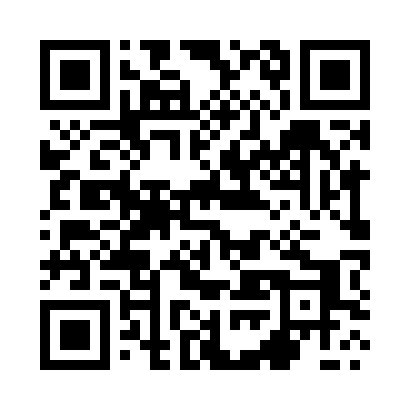 Prayer times for Rytele Suche, PolandMon 1 Apr 2024 - Tue 30 Apr 2024High Latitude Method: Angle Based RulePrayer Calculation Method: Muslim World LeagueAsar Calculation Method: HanafiPrayer times provided by https://www.salahtimes.comDateDayFajrSunriseDhuhrAsrMaghribIsha1Mon4:026:0512:355:027:079:022Tue3:596:0212:355:037:089:043Wed3:566:0012:355:047:109:064Thu3:535:5812:345:067:129:095Fri3:505:5512:345:077:149:116Sat3:475:5312:345:087:159:147Sun3:445:5112:335:097:179:168Mon3:415:4912:335:117:199:199Tue3:385:4612:335:127:219:2110Wed3:345:4412:335:137:229:2411Thu3:315:4212:325:147:249:2612Fri3:285:3912:325:157:269:2913Sat3:255:3712:325:177:289:3114Sun3:225:3512:325:187:299:3415Mon3:185:3312:315:197:319:3716Tue3:155:3012:315:207:339:4017Wed3:115:2812:315:217:359:4218Thu3:085:2612:315:237:379:4519Fri3:055:2412:315:247:389:4820Sat3:015:2212:305:257:409:5121Sun2:585:1912:305:267:429:5422Mon2:545:1712:305:277:449:5723Tue2:505:1512:305:287:4510:0024Wed2:475:1312:305:297:4710:0325Thu2:435:1112:295:317:4910:0626Fri2:395:0912:295:327:5110:0927Sat2:365:0712:295:337:5210:1328Sun2:325:0512:295:347:5410:1629Mon2:285:0312:295:357:5610:1930Tue2:245:0112:295:367:5710:23